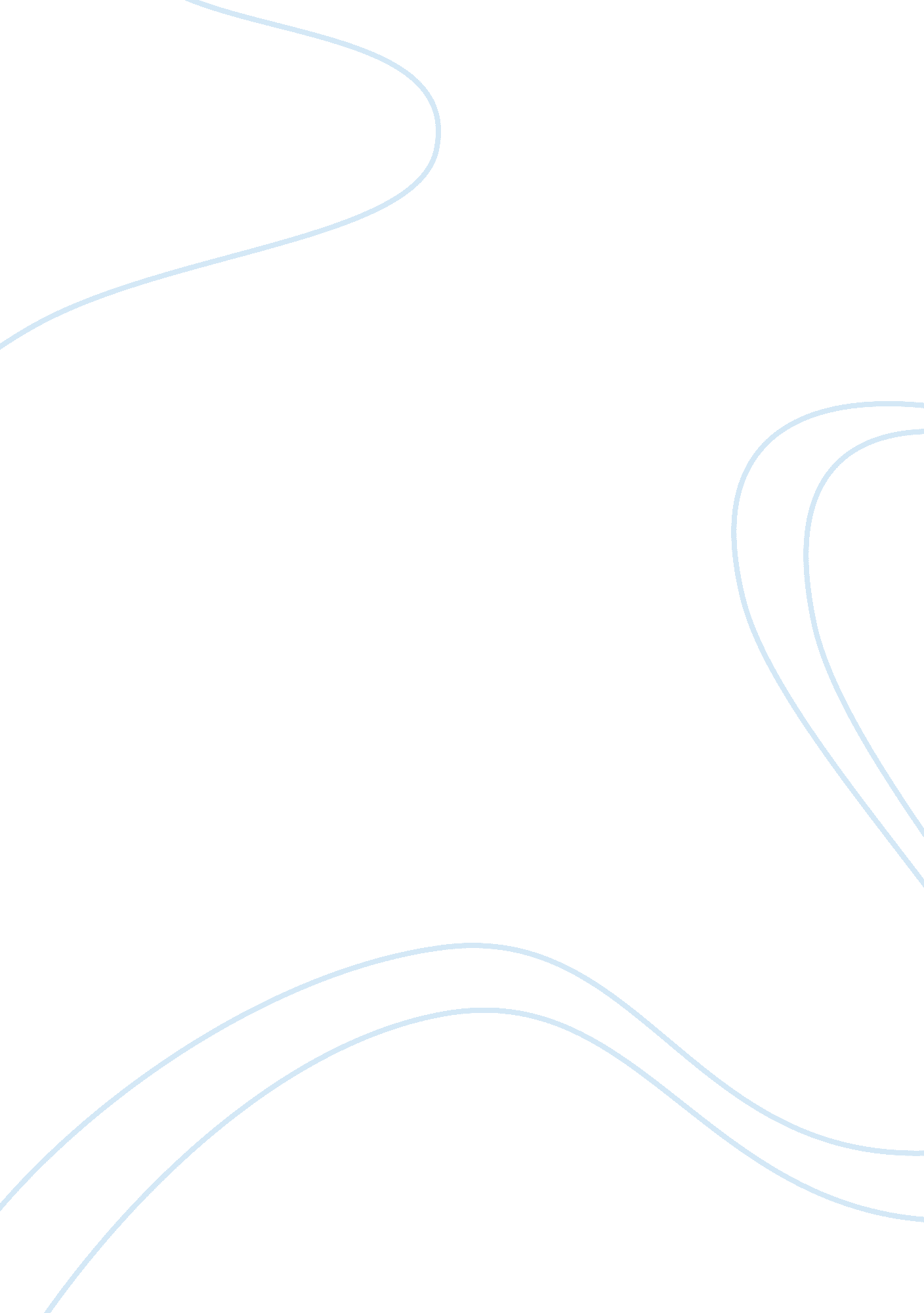 Discussion questions week 1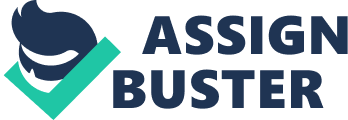 Answer Prime importance of using technologies is not only improving the various processes within the system but also the overall performance. Therefore, it becomes highly relevant to understand the strengths and weaknesses of a particular technology before it is being put into implementation in the system processes of an organization. The knowledge of various strengths and weaknesses of the technologies help us to evaluate its appropriateness within the work environment of the organization such that its implementation is able to promote better efficiency in the delivery of the organizational goals and objectives. 
Answer 2 
Implementation of a new technology into an organization needs careful consideration mainly because its introduction is designed to affect the various existing processes and may create conflicting interests and adversely affecting the performance of the organization. It is therefore, advisable to have an established process which would take cognizance of interrelated and diverse processes and create conducive environment that would facilitate easy implementation of the new technology and helps to streamline the various existing and new processes that are introduced while introducing new technology. 
Answer 3 
SDLC process is an integral part of management information system serving as the centralized monitoring system that coordinates and supports the rest of the functions and user requirements in order to help the organization to achieve all its strategic goals and objectives. Hence, the initial phase of feasibility study is the most important phase as it is the decisive factor that decides the appropriateness of the new technology for the organization. The rest of the implementation phases are equally important as they help to adapt to a new system smoothly and efficiently, promoting understanding. 
Answer 4 
Though all the phases of pre and post implementation processes of new technology are important, it is important to understand that new technology always disturbs the existing organizational system and its culture. Hence the introduction of new technology may not always be received with enthusiasm and full acceptance. It often inculcates insecurity among the staff and misunderstanding about various aspects of the new technology may promote conflicts within the organization. Hence, before introducing new technology, dissemination of information is an important phase that must be included prior to the introduction of new technology. This would not only help alleviate most of the insecurities and anxiety of its people but they would be better informed about the wide ranging scope of the technology which would promote mutual understanding and more enthusiastic support. 